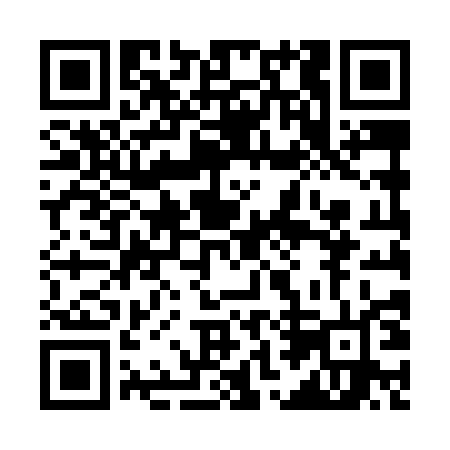 Prayer times for Lipki Wielkie, PolandWed 1 May 2024 - Fri 31 May 2024High Latitude Method: Angle Based RulePrayer Calculation Method: Muslim World LeagueAsar Calculation Method: HanafiPrayer times provided by https://www.salahtimes.comDateDayFajrSunriseDhuhrAsrMaghribIsha1Wed2:455:2512:556:048:2610:532Thu2:425:2312:556:058:2710:573Fri2:425:2112:556:068:2911:004Sat2:415:1912:556:078:3111:015Sun2:405:1712:556:088:3311:016Mon2:395:1612:546:098:3411:027Tue2:385:1412:546:108:3611:038Wed2:385:1212:546:118:3811:039Thu2:375:1012:546:128:3911:0410Fri2:365:0812:546:138:4111:0511Sat2:355:0712:546:148:4311:0512Sun2:355:0512:546:158:4411:0613Mon2:345:0312:546:168:4611:0714Tue2:345:0212:546:178:4711:0815Wed2:335:0012:546:178:4911:0816Thu2:324:5912:546:188:5111:0917Fri2:324:5712:546:198:5211:1018Sat2:314:5612:546:208:5411:1019Sun2:314:5412:546:218:5511:1120Mon2:304:5312:546:228:5711:1221Tue2:304:5212:556:238:5811:1222Wed2:294:5012:556:249:0011:1323Thu2:294:4912:556:249:0111:1424Fri2:284:4812:556:259:0211:1425Sat2:284:4712:556:269:0411:1526Sun2:274:4512:556:279:0511:1627Mon2:274:4412:556:289:0611:1628Tue2:274:4312:556:289:0811:1729Wed2:264:4212:556:299:0911:1730Thu2:264:4112:566:309:1011:1831Fri2:264:4012:566:319:1111:19